Parents Checklist for Return to School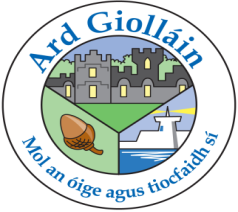 I am aware that my child must be kept at home if they are exhibiting any of the Covid-19 symptoms:A high fever (38°C or above)Any type of cough (not just dry)Shortness of breathLoss or change to sense of smell or tasteI will read the Ardgillan College Covid-19 Response Plan, which will be available on the school website, once ratified by our board of managementI will ensure that my child has the following every day for school:3 Face Masks (appropriate for an educational setting)Hand sanitiserAntiseptic WipesTissuesBottle of waterI am aware that masks should be worn at all times unless students are drinking or eating or are outside the buildingstudents who are unable to wear a mask must send the school a letter from a medical practitioner before returning to school disposable masks can be purchased from the main office for €1I will make sure that my contact details on VSWare are correct and I will be contactable at all times during the school dayI understand that due to the building works that no cars are allowed access to the campus before, during and after schoolIf possible, I will encourage my child to walk or cycle to schoolIf it is necessary for me to drive my child to school, I will not enter the school campus. I will drop them outside the gate.I will ensure that my child arrives to school in the morning within the allocated time frame for their year group and use their assigned entranceI understand that there will be no assembly and my child goes straight to their base classroom in the morningI understand that due to public health advice, I cannot come to the school office without an appointmentIf I need to collect my child from school, I will inform the school in advance and I will not enter the buildingIf I wish to speak to a member of staff, I will email info@ardgillancc.ie with a brief summary of the matterI am aware that lockers are not accessible due social distancing regulationsI will ensure that my child does not bring a mobile phone to school – home contact should be made from the main officeI have gone through the sanitising and social distancing procedures with my child:Sanitising hands on entry to the school building Sanitising hands on entry to and exit from the classroomWiping down their table and chair on entry and exit from the classroomDesks have been assigned to students and have been arranged to keep students a minimum of 1 metre apart – students must not move desksStudents must sit with their tutor class in option classesStudents should endeavour to keep 2 metres apart while on the campusStudents cannot share equipment with other studentsStudents should regularly and thoroughly wash their hands for a minimum of 20 secondsI have gone through respiratory etiquette with my child:Cover nose and mouth with elbow or tissue when sneezing or coughingUsed tissue must be thrown in the bin and hands sanitisedI am aware that all staff have completed a health and safety induction course I am aware that my child will go through a health and safety induction course before they begin classesI am aware that the school will undergo a deep clean at the end of each school dayI am aware that if my child is exhibiting symptoms in school, they will be isolated from the other students and I will be asked to immediately collect them. I must then contact the GP for further advice.I am aware that my child will have to stay at home and quarantine if they have returned from a country not on the green listI will ensure that my child wears the PE uniform on the day that PE is timetabled, and only on that dayI will assist the school in the event that my child must learn from homeI will ensure that my child has an Edmodo account and that they have signed up to all of their classes on EdmodoI will ensure that my child checks their Microsoft 365 school email regularlyIf my child is in the high risk category, I will contact the school before reopening